В 1 «В» классе прошел урок здоровья «Наши зубы».  Его провел представитель фирмы «Улыбка». Ученики узнали как устроены зубы, познакомились с правилами их чистки, о факторах, влияющих на состояние зубов. Проведен конкур рисунков. Все ребята получили подарки от фирмы.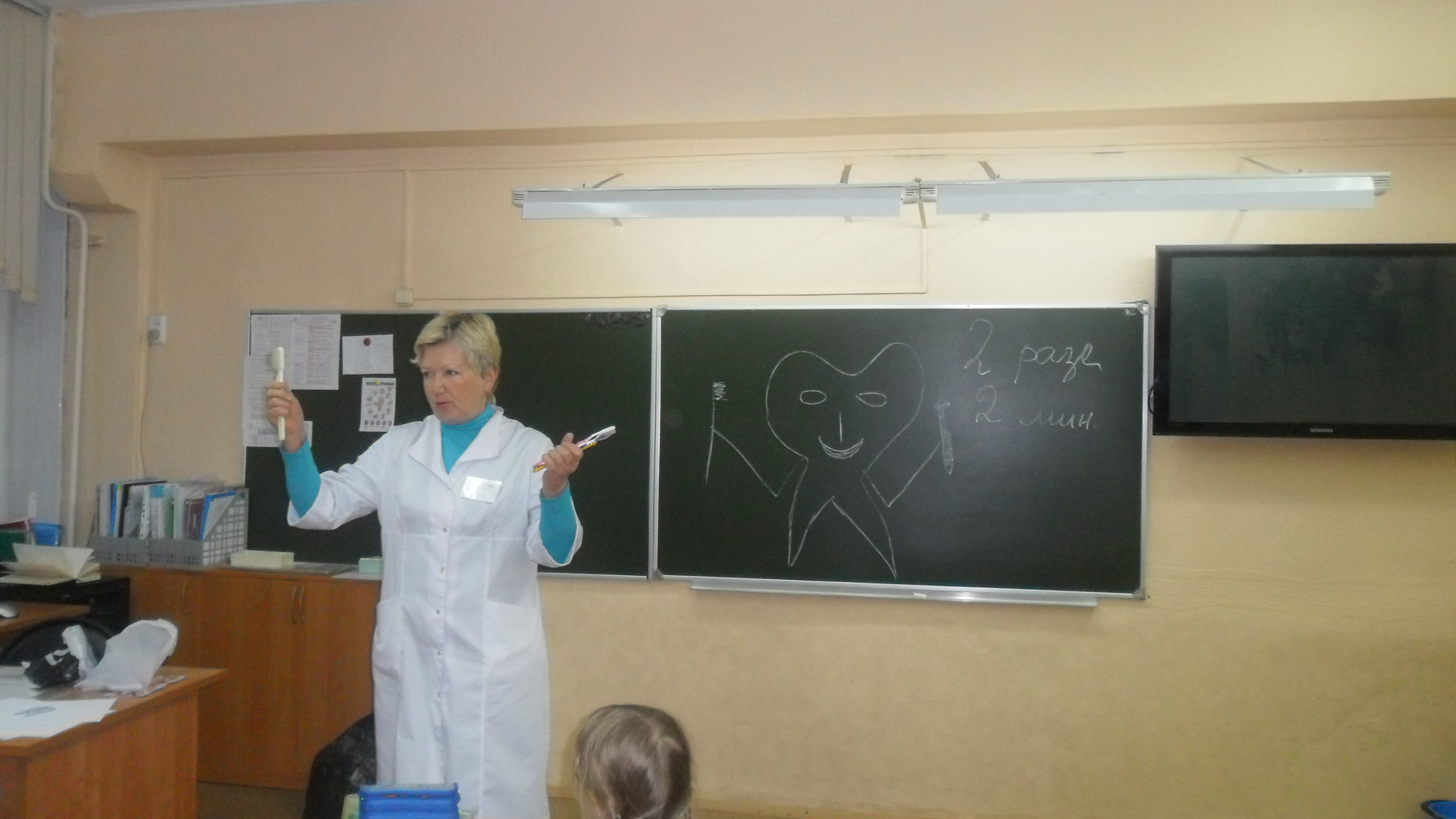 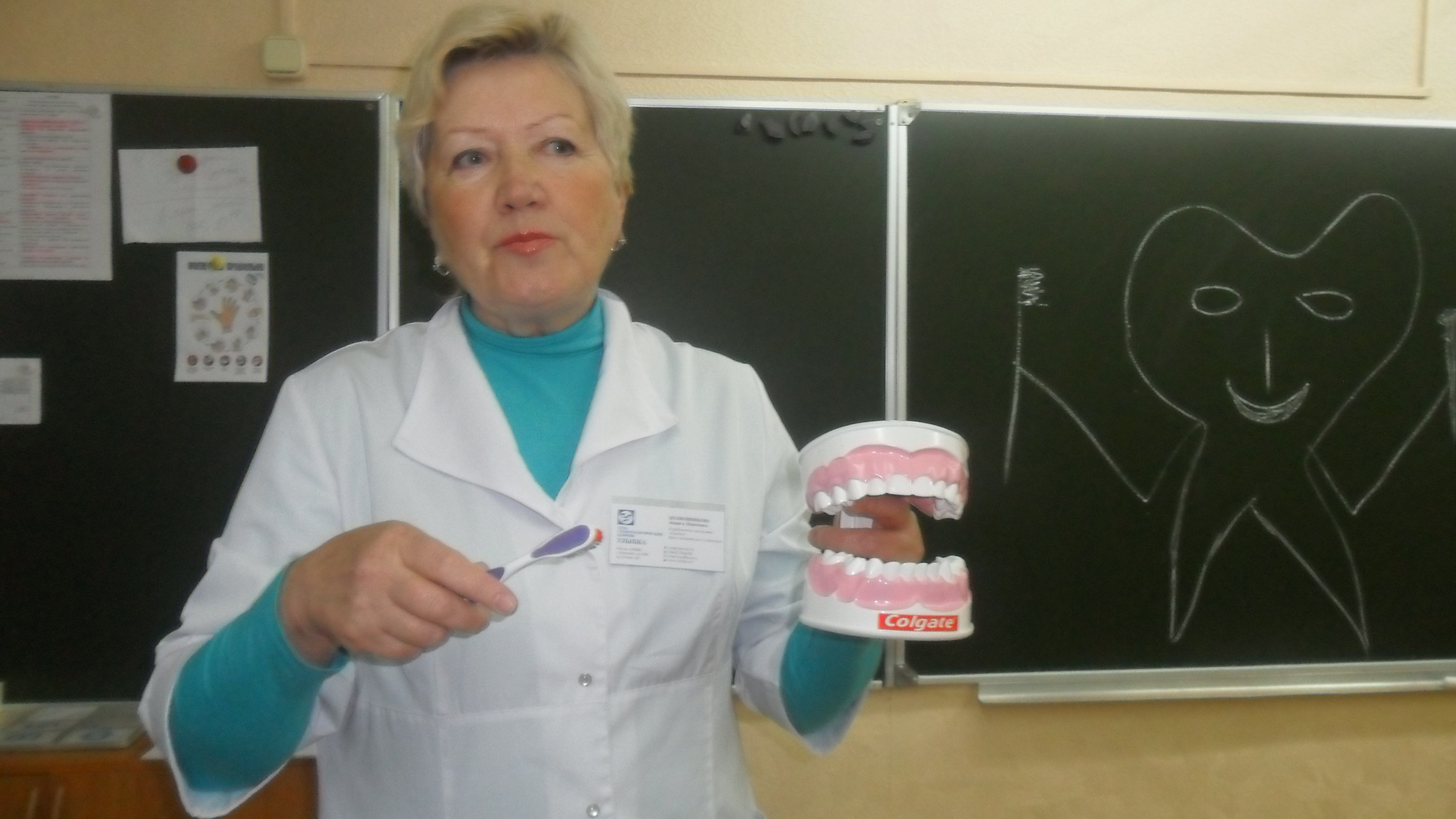 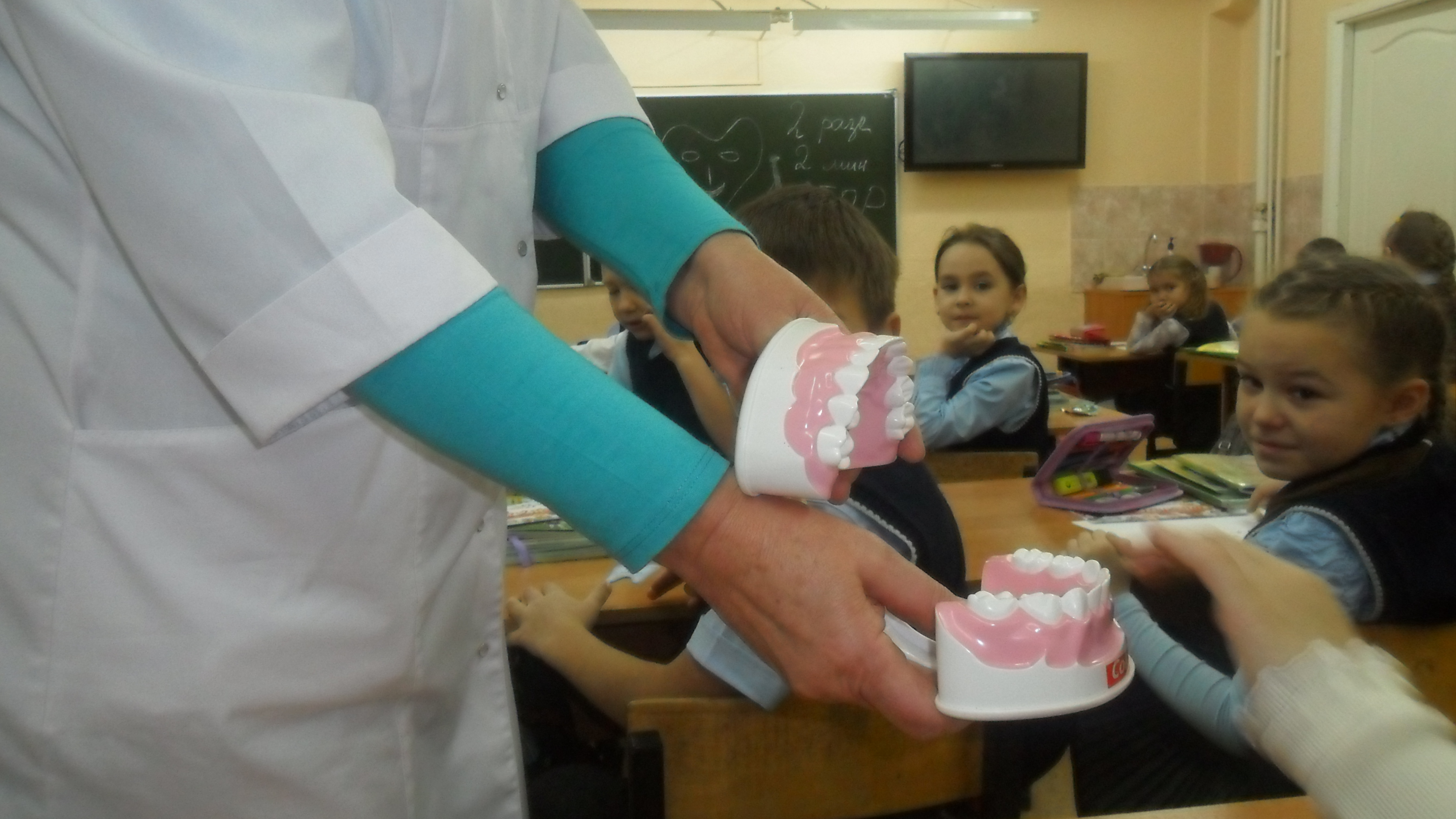 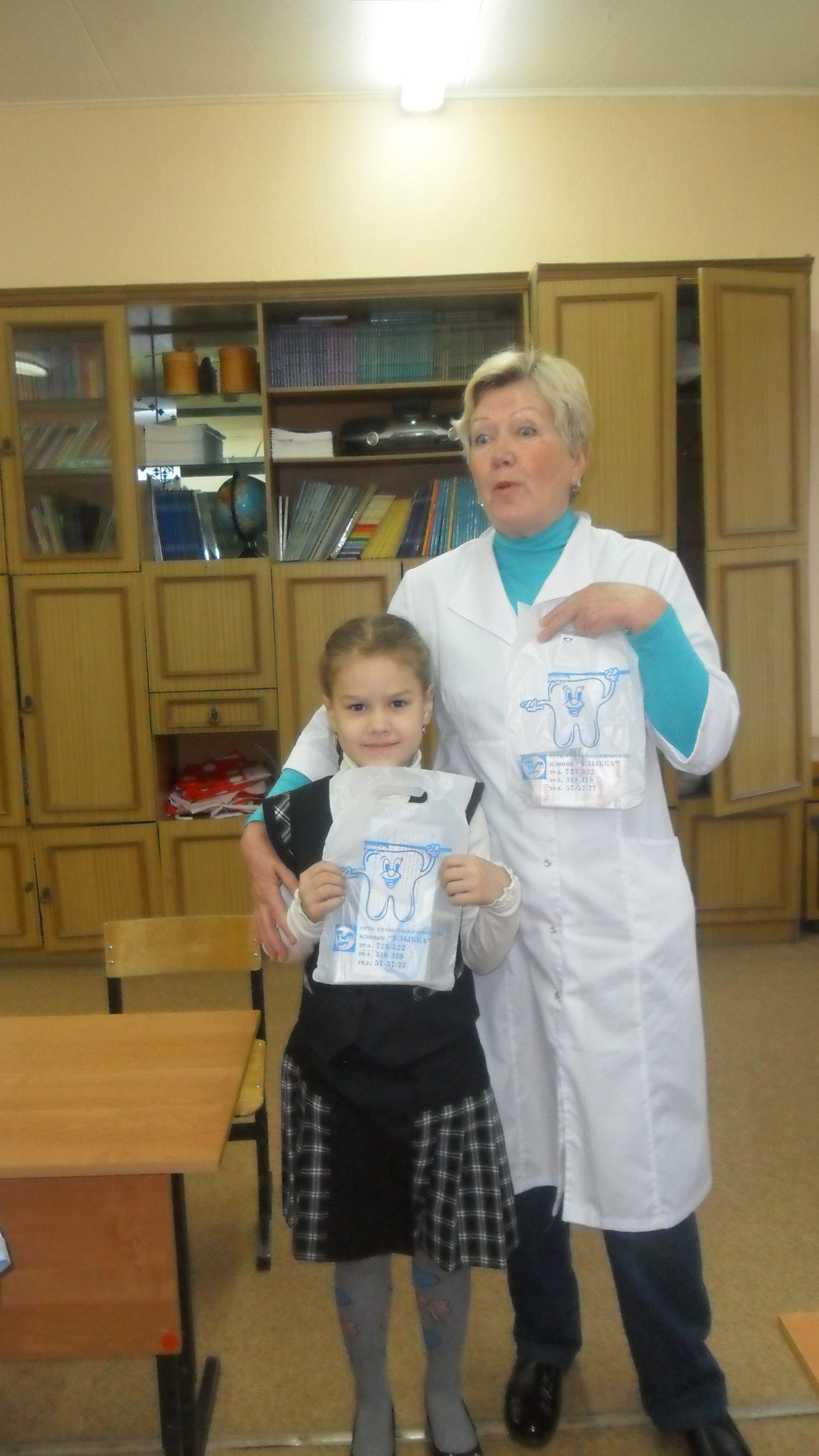 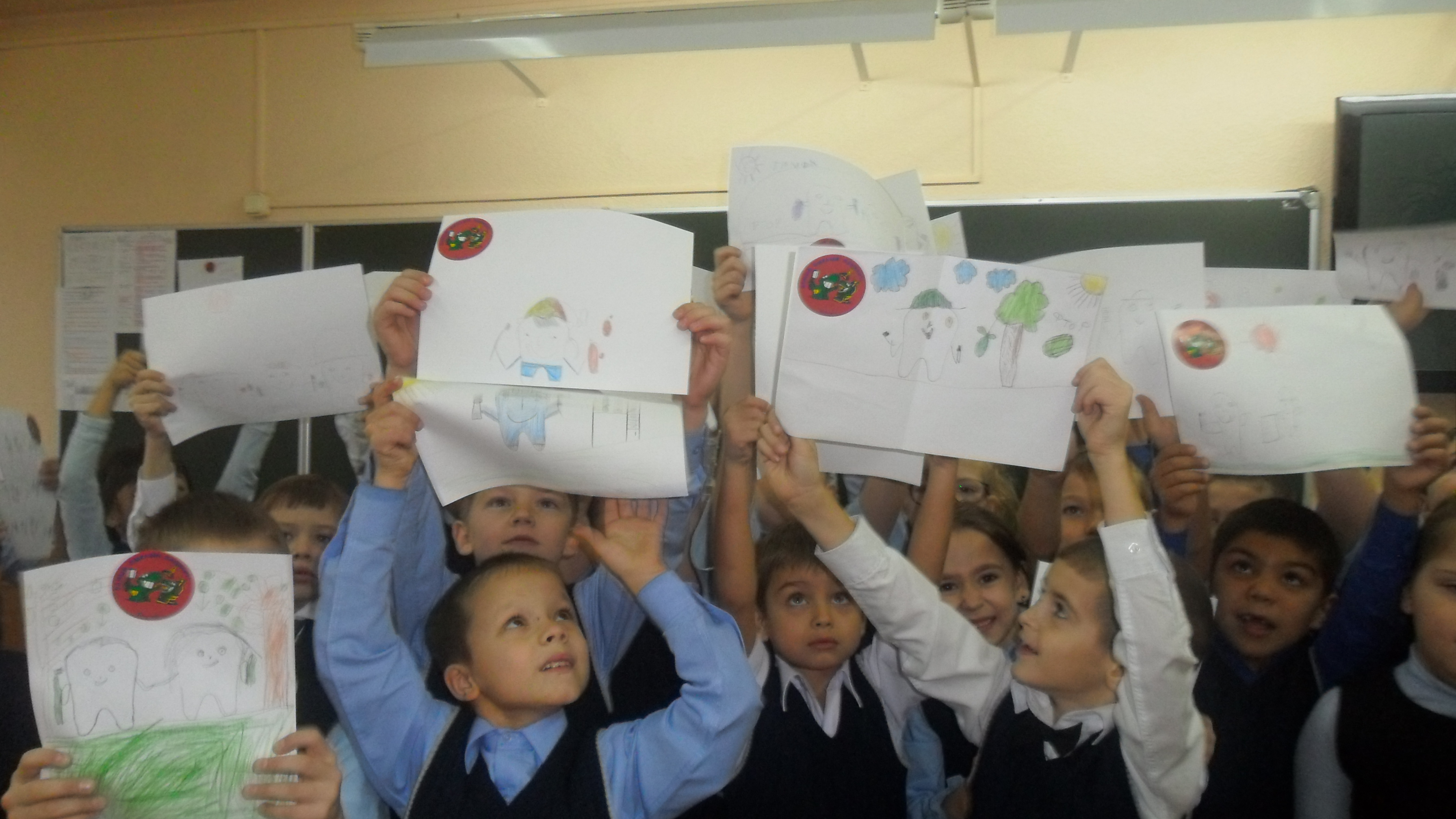 